Marsala • Superiore Riserva 10 Years 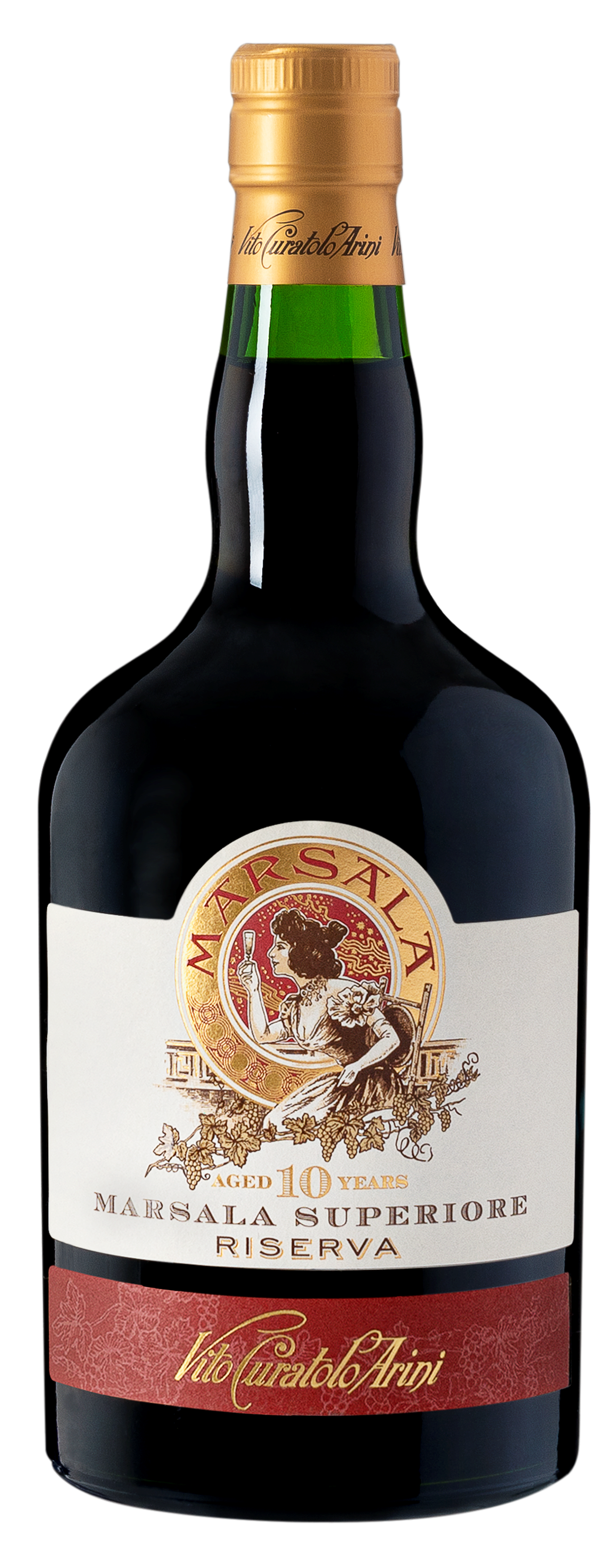 StyleWith intense notes of wild almonds, dates, sultanas and vanilla, it is soft and elegant on the palate with a pleasant dried fruit and orange finish. Served slightly cool it is a perfect aperitif and it pairs perfectly with aged pecorino and fig jam, marzipan cakes or dark chocolate dessertsvineyardOur vineyards are located in the coastal region of MarsalaWinemakingDestemming, maceration and fermentation at controlled temperature of 20-25C° in stainless steel vats for approx. 7 days with frequent delestages. When all the sugars are developed, skin maceration continues for another 7 days for optimal tannin extraction, very important for the ageing process. Fortification is done adding alcohol up to 18% followed by mistella and cooked must. Ageing in Slavonian casks, French and American barriques and tonneauxvarietyGrillo, Cataratto and InzoliaregionContrada Spagnola, Biesina and Baiata, Western SicilyappearanceIntense gold with shades of AmbernoseNote of toasted almond, cloves and cinnamon.palateSmooth full velvety body of dried fruit  with a long lasting elegant spicy finishmaturation & cellaringAged for over 10 years in oak barrelsfood pairingOne of the best matches is with soft cheese or as an aperitif. Excellent wine even for drinking after meals recommended with fine pastries. Special match is made by our traditional “marzipan fruit”. . Suggested to serve in a medium tulip glass at a slightly cool temperature of 15°CclosureNatural corkharvest dateMid Septemberbottling dateJuly 2021technical infoAlc: 18% TA: 4,2g/l RS: 30g/l pH: 3.4